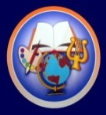 МУНИЦИПАЛЬНОЕ АВТОНОМНОЕ ОБЩЕОБРАЗОВАТЕЛЬНОЕ УЧРЕЖДЕНИЕ«СРЕДНЯЯ ШКОЛА № 23 С УГЛУБЛЕННЫМ ИЗУЧЕНИЕМ ОТДЕЛЬНЫХ ПРЕДМЕТОВ»ул. Парашютная, 8, г. Красноярск, 660078, тел.(8-391)217-87-96, E-mail:school23@bk.ruОГРН 1022402308719, ОКПО 54500791, ИНН\КПП 2464035663\246401001   Модели/практики профориентационной работы со школьниками в МАОУ СШ №23Муниципальное образование Свердловский район  СШ №23Модели/практики профориентационной работы со школьниками( название, краткое описание, ссылка на открытую информацию в сети Интернет, СМИ)1.Профессиональные пробы. С 2011 года  школа сотрудничает с Краевым государственным бюджетным образовательным учреждением среднего профессионального образования Красноярский техникум промышленного сервиса. На базе техникума проводятся уроки технологии для мальчиков 5 - 8 классов   в специально оборудованных для этого мастерских. Проводятся экскурсии, мастер-классы итд.( ссылка -school23krs.ru раздел 2Профессиональные пробы»)2.Сетевой педагогический лицей. Психолого-педагогический класс школыСетевой городской педагогический лицей. Он создан по инициативе  Федерального государственного бюджетного образовательного  учреждения высшего профессионального образования «Красноярский государственный педагогический университет им. В.П. Астафьева», главного управления образования администрации города Красноярска.По субботам учащиеся выезжают в КГПУ, другие образовательные организации города на лекции, тренинги, конференции, мастер – классы и т.д. Один раз в неделю обучение проходит на базе нашей школы. Занятия проводят специалисты КГПУ и СФУ. .( ссылка -school23krs.ru раздел «Психолого-педагогический класс»)3. Сотрудничество с Аэрокосмической школойС целью создания условий для дополнительного образования детей и осуществления предпрофильной и профильной подготовки учащихся 6-9 классов с 2016 учебного года наша школа сотрудничает с Муниципальным бюджетным образовательным учреждением дополнительного образования «Центр дополнительного образования «Аэрокосмическая школа». Обучение в Аэрокосмической школе предоставляет обучающимся возможности реализовывать самые фантастические проекты, творческого роста, развитие творческой одарённости, формирование основ инженерной культуры. Для наших учеников предоставляется возможность работы в лабораториях: проектирования и конструирование моделей летательных аппаратов;информатики;электроники;графики.Обучающиеся 6-9 классов обучаются по профильным направлениям:«Летательные аппараты»;«Технические науки»;«Электроника и робототехника»;«Экономика», «Психология».(ссылка -school23krs.ru,раздел «Умная школа»)4.Ярмарка профессийЯрмарка профессий -профориентационное мероприятие, ориентированное на самоопределение обучающихся в выборе будущей профессии.Проводится в начале учебного года (октябрь) в сотрудничестве с ЦЗН, СПО, ВПО,работодателями.В ходе мероприятия организуются практические площадки (проф.пробы, мастер-классы, тестирование обучающихся, консультации специалистов профессиональных учреждений по вопросам  условий поступления, факультетов , конкурсы рисунков о профессии, представление  мониторинга востребованных профессий итд.)